Temat: Dziękuję Panu Jezusowi za Jego miłość.Na początek przeczytaj ze swoim dzieckiem opowiadanie:Dzień jak wiele innych, nawet dla Kasi z zerówki. Do szkoły przywiozła ją mama, a do domu wraca ze starszą siostrą. Jadą wtedy autobusem. Szybko zajmują miejsca siedzące. Na następnym przystanku wsiada staruszka. Podpierając się laską, przechodzi wolniutko między rzędami siedzeń, wypatrując wolnego miejsca, Widząc staruszkę, siostra szybko odwraca głowę w stronę okna. Co zrobi Kasia? Kasia podnosi się i z uśmiechem mówi: „Proszę, niech Pani siada”. „Bóg ci zapłać. Masz dobre serce”. Staruszka głaszcze dziewczynkę po głowie i zajmuje jej miejsce.Porozmawiaj ze swoim dzieckiem:- Jak zachowały się dziewczynki wobec starszej kobiety?   (siostra Kasi widząc starszą panią odwróciła się do okna, Kasia szybko ustąpiła jej    miejsca),- Która z nich postąpiła dobrze?   (Kasia)Wyjaśnij dziecku:- jest Ktoś kto zawsze ma dobre serce dla każdego człowieka, - jest Ktoś kto zawsze nas kocha, - jest Ktoś kto zawsze się o nas troszczy, - jest Ktoś kto pragnie abyśmy byli szczęśliwi.Kto ma takie dobre serce? (Aby odpowiedzieć na to pytanie ułóż ze swoim dzieckiem puzzle). Link poniżej:https://www.jigsawplanet.com/?rc=play&pid=322d8e920d06Tym Kimś kto ma dla nas zawsze dobre serce jest PAN JEZUS.Porozmawiaj ze swoim dzieckiem:- Kiedy Pan Jezus najbardziej okazał nam Swoją miłość?   (kiedy oddał za nas życie na krzyżu).	Odczytajcie fragment Ewangelii: „Gdy podeszli do Jezusa, i zobaczyli, że już umarł,             (...) jeden z żołnierzy włócznią przebił Mu bok i natychmiast wypłynęła krew i woda”             (J 19,33-34).	- Co zrobił jeden z żołnierzy?	  (po Jego śmierci przebił Mu włócznią serce).	- Co wypłynęło z przebitego serca Pana Jezusa?	  (krew i woda).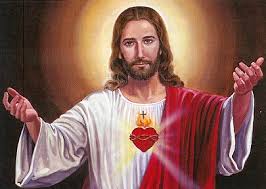 Przyjrzyjcie się uważnie powyższemu obrazkowi.- przedstawia On Pana Jezusa z otwartym sercem, - zwrócić należy uwagę na fakt, że:  Serce Pana Jezusa oplecione jest cierniami. Ostre ciernie oznaczają złe uczynki ludzi,   które ranią Serce Pana Jezusa.  Nad Sercem Pana Jezusa widzimy płomień ognia oraz krzyż. Przypominają nam one   o wielkiej miłości Pana Jezusa do każdego człowieka.Miesiąc czerwiec jest miesiącem szczególnie poświęconym czci Serca Pana Jezusa. W kościołach odmawia się lub śpiewa Litanię do Serca Pana Jezusa. Przypominam nam to o wdzięczności jaką powinniśmy okazywać Panu Jezusowi za to, że nas kocha.Na koniec nauczcie się piosenki „Sercem kocham Jezusa” Link poniżej:https://www.youtube.com/watch?v=YYYwIBt2MH4